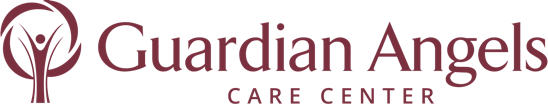 In Network InsurancesOut of Network InsurancesIf your specific health plan is not listed, please call your health plan to verify in network providers.If you need to make changes to meet your financial needs for Skilled Nursing and Transition Care at Guardian Angels Care Center, an exception to Open Enrollment is admission to a Skilled Nursing Facility.InsurancePlansMedicareA and BMedicaidLong Term Care approved Medical AssistanceMedicare AdvantageAllina Health AetnaBCBSHealth PartnersMedicaUCareMSHO/MSC+Blue PlusHealth PartnersMedicaUCareHospice These are contracted providers. (Hospice does not cover room and board but may cover Respite.)AllinaTriniti Home Health and HospiceCommercial/PrivateWe accept most of these policies; however, some group plans can have narrow networks.  Please check with your health plan.Allina Health AetnaBCBS Health PartnersMedica Preferred OneInsuranceInformationAetnaWe are out of network for non-Allina Health plans – please check with your specific plan for your out of network coverage.HumanaWe are out of network for plans that cover Skilled Nursing Facility.  Your private portions for coinsurance will be higher than an in-network provider.(Our pharmacy vendors can bill your Humana Part D.)United HealthcareWe are out of network for most products - please check with your specific plan for your out of network coverage.VAWe are not a VA contracted Nursing Home.  We cannot bill VA.